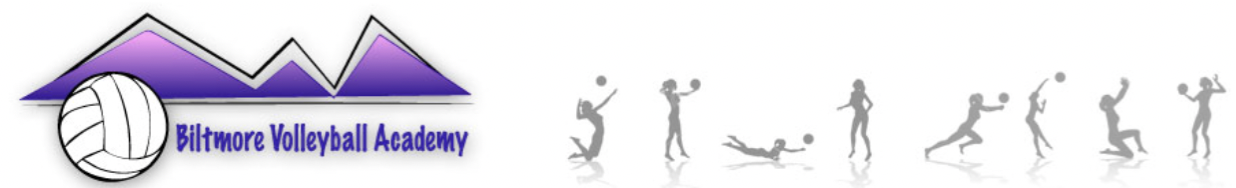 Spring Recreational Volleyball League Girls Ages 6 - 14 Wednesday Evenings May 6 – June 10Ages 11 and under from 6-7pm, ages 12-14 from 7-8pmCost $75 Before April 27th $85 After April 27thLocation: UNC Asheville in the Justice Center
Address: 1 University Heights, Asheville, NC 28804
Cost: $75 before April 27, $85 after April 27th ***(please note if you pay online there is a $5 fee added)For more information or questions please contact Jennifer Peterson
Email: jmbpeterson@att.net
Phone: 828-273-7837------------------------------------------------------------------------------------Make Checks Payable to: Biltmore Volleyball Academy Please detach and bring Registration form or: Mail to: BVA / Jen Peterson 22 Chartwell Lane Arden, NC 28704 Phone: 828-273-7837 Name_________________________________________________________________________ Email_____________________________________________Age_________________________ T-shirt Size (indicate youth or adult )_______________________ 